Lorem Ipsum: The IpsumingChapter 1: Birth of Lorem IpsumLorem ipsum dolor sit amet, consectetur adipiscing elit. Phasellus imperdiet facilisis nulla vitae elementum. Nullam magna est, feugiat et ligula nec, ullamcorper scelerisque ipsum. Mauris quis mi vehicula, rhoncus velit at, varius nisl. Fusce ut diam dignissim, fermentum nisi bibendum, volutpat orci. Pellentesque nec convallis felis. Vivamus eget tortor erat. Ut ullamcorper, urna vel euismod pulvinar, arcu tellus luctus dui, elementum lacinia risus sem sed ex. Cras scelerisque sollicitudin semper.Nulla mattis placerat bibendum. Nulla dictum justo mauris, ac porta velit tempor ac. Donec gravida lobortis elit ultricies ullamcorper. Phasellus euismod purus vitae est malesuada feugiat. Phasellus ac aliquet massa, elementum efficitur velit. -Aliquam vel libero at neque convallis cursus pellentesque eu dolor. Sed consequat orci quis dapibus tristique.Suspendisse accumsan neque nec malesuada auctor. Duis urna lectus, pulvinar ac varius et, eleifend a lorem. Phasellus vitae commodo lacus. Praesent eu vestibulum turpis. Nam eu ligula ex. Nullam convallis id ex ut mattis. Morbi velit velit, finibus aliquam dui nec, lobortis venenatis diam. Sed vehicula eget dolor in laoreet. Donec ultricies, quam ut hendrerit convallis, mi velit vehicula eros, at vestibulum ipsum justo sed nulla. Duis semper sapien sit amet arcu interdum, sed rutrum quam accumsan. Morbi rutrum tortor tortor, ac sagittis elit finibus ac. Nunc sed orci sed nisl interdum tempus sit amet sed lorem.Chapter 2: Lorem Ipsum AbidesAenean a semper arcu. Integer interdum, enim at lacinia scelerisque, purus massa luctus mi, eget pretium massa enim a ante. Proin posuere mollis orci eu gravida. Lorem ipsum dolor sit amet, consectetur adipiscing elit. Etiam dapibus, ante in pretium congue, mauris felis luctus dolor, ut ullamcorper nulla risus sed eros. In vel consectetur nisi, at dignissim velit. Etiam quis fermentum nisl, in blandit neque.This is the Lorem Ipsum Generator: https://www.lipsum.com/feed/html Pellentesque vel nulla sapien. Etiam et enim enim. Sed ultrices libero mauris, nec euismod erat laoreet quis. Proin iaculis turpis sapien, id lacinia quam commodo suscipit. Pellentesque habitant morbi tristique senectus et netus et malesuada fames ac turpis egestas. Vestibulum pretium est efficitur lorem volutpat gravida. Maecenas vitae est ornare, tristique justo ut, pretium sapien. Phasellus maximus libero in velit tincidunt, ac dictum nulla malesuada. Morbi malesuada, sem vitae faucibus volutpat, velit tellus gravida tortor, ut mattis risus orci ac tortor. Etiam efficitur a felis elementum posuere. Fusce viverra a massa sed malesuada. Nam elementum eros id felis tincidunt vulputate. Nunc interdum eros velit, sit amet faucibus neque pharetra ut. Nunc sed blandit turpis, id semper sapien. In imperdiet bibendum sapien.Duis condimentum tellus risus, ac tempus metus sodales in. Phasellus ac ante vehicula, tincidunt ligula quis, viverra magna. In sodales venenatis tellus sit amet pulvinar. Maecenas volutpat rutrum nisi, sit amet blandit nunc auctor vel. Fusce vitae dui posuere, vulputate metus sed, sagittis est. Nullam volutpat porttitor iaculis. Vivamus pulvinar metus at libero sodales, id sodales felis egestas. Quisque dignissim risus ac orci pretium iaculis. Donec sed eleifend dolor, in varius eros.Curabitur consectetur sagittis fermentum. Mauris non tristique quam, vel vestibulum justo. Cras bibendum nulla sit amet placerat cursus. Vivamus tincidunt turpis et tempor semper. Vestibulum scelerisque ultricies lectus eu iaculis. Maecenas blandit ornare augue vel lobortis. Donec et nibh ac risus lacinia bibendum. Pellentesque vitae lectus at orci lobortis tincidunt in in metus. Cras malesuada augue et mauris eleifend, a pharetra justo tempus. Nullam in tortor velit. Pellentesque in arcu dapibus, bibendum turpis vel, cursus turpis. Aliquam dui nunc, iaculis et est quis, feugiat scelerisque enim. Duis nec pharetra sem, et vestibulum quam. Aliquam erat volutpat.Chapter 2.1: Lorem Ipsum Meets MaudeProin rhoncus, massa a fringilla ultrices, diam risus bibendum purus, sit amet egestas diam leo non leo. Praesent aliquam venenatis iaculis. Vivamus pulvinar nibh vel massa accumsan placerat. Sed sagittis vulputate magna, vitae auctor mauris eleifend eget. Aliquam nec erat fermentum, auctor mi ac, tristique metus. Curabitur posuere vitae massa eu lacinia. Pellentesque at risus vitae turpis faucibus faucibus at mollis ex. Curabitur viverra arcu purus, vel ultrices ex ultrices non. Nullam convallis ut lorem ac vestibulum. Donec eget sodales magna. Donec quis convallis mauris. Sed nec mi ex.Nulla facilisi. In at metus ac erat porttitor venenatis in id dolor. Vivamus tempor viverra dignissim. Phasellus euismod enim vel ipsum condimentum, in pharetra ipsum aliquet. Donec egestas faucibus est interdum lacinia. Cras faucibus velit eget urna pulvinar molestie. Aliquam vel dictum massa. Class aptent taciti sociosqu ad litora torquent per conubia nostra, per inceptos himenaeos. Nullam sodales augue id arcu finibus accumsan. Curabitur fringilla ligula id augue rutrum, id accumsan dolor bibendum.Lorem ipsum dolor sit amet, consectetur adipiscing elit. Phasellus imperdiet facilisis nulla vitae elementum. Nullam magna est, feugiat et ligula nec, ullamcorper scelerisque ipsum. Mauris quis mi vehicula, rhoncus velit at, varius nisl. Fusce ut diam dignissim, fermentum nisi bibendum, volutpat orci. Pellentesque nec convallis felis. Vivamus eget tortor erat. Ut ullamcorper, urna vel euismod pulvinar, arcu tellus luctus dui, elementum lacinia risus sem sed ex. Cras scelerisque sollicitudin semper.Nulla mattis placerat bibendum. Nulla dictum justo mauris, ac porta velit tempor ac. Donec gravida lobortis elit ultricies ullamcorper. Phasellus euismod purus vitae est malesuada feugiat. Phasellus ac aliquet massa, elementum efficitur velit. Aliquam vel libero at neque convallis cursus pellentesque eu dolor. Sed consequat orci quis dapibus tristique.Suspendisse accumsan neque nec malesuada auctor. Duis urna lectus, pulvinar ac varius et, eleifend a lorem. Phasellus vitae commodo lacus. Praesent eu vestibulum turpis. Nam eu ligula ex. Nullam convallis id ex ut mattis. Morbi velit velit, finibus aliquam dui nec, lobortis venenatis diam. Sed vehicula eget dolor in laoreet. Donec ultricies, quam ut hendrerit convallis, mi velit vehicula eros, at vestibulum ipsum justo sed nulla. Nulla facilisi. Proin turpis justo, laoreet ut rhoncus ac, hendrerit a justo. Nulla cursus, sapien id placerat iaculis, mi felis mattis augue, nec scelerisque nulla elit eu felis. Duis semper sapien sit amet arcu interdum, sed rutrum quam accumsan. Morbi rutrum tortor tortor, ac sagittis elit finibus ac. Nunc sed orci sed nisl interdum tempus sit amet sed lorem.Chapter 3: Bride of Lorem IpsumPhasellus viverra lorem in ex laoreet placerat. Nunc neque risus, ornare eget elementum euismod, vestibulum sed arcu. Aenean tincidunt vel libero eu gravida. Nullam at porttitor nisi. Sed ultrices et libero quis hendrerit. Sed leo leo, faucibus sed mauris id, vulputate eleifend tellus. Proin vulputate elit libero, eu pulvinar dolor bibendum sit amet. Vestibulum ante ipsum primis in faucibus orci luctus et ultrices posuere cubilia curae; Maecenas rutrum lobortis sapien, vel auctor lorem lacinia quis. Cras vitae dictum enim.Aenean a semper arcu. Integer interdum, enim at lacinia scelerisque, purus massa luctus mi, eget pretium massa enim a ante. Proin posuere mollis orci eu gravida. Lorem ipsum dolor sit amet, consectetur adipiscing elit. Cras non libero quis ante condimentum convallis. Donec consectetur, mi sed sodales auctor, leo massa ornare metus, at pellentesque metus massa at odio. Nunc scelerisque sagittis gravida. Aenean fringilla turpis ut maximus porttitor. Praesent sed diam enim. Curabitur quis purus dapibus, scelerisque leo sed, maximus magna. Donec ipsum dui, posuere non cursus at, suscipit gravida odio. Morbi dictum ligula nec odio laoreet facilisis. Etiam dapibus, ante in pretium congue, mauris felis luctus dolor, ut ullamcorper nulla risus sed eros. In vel consectetur nisi, at dignissim velit. Etiam quis fermentum nisl, in blandit neque.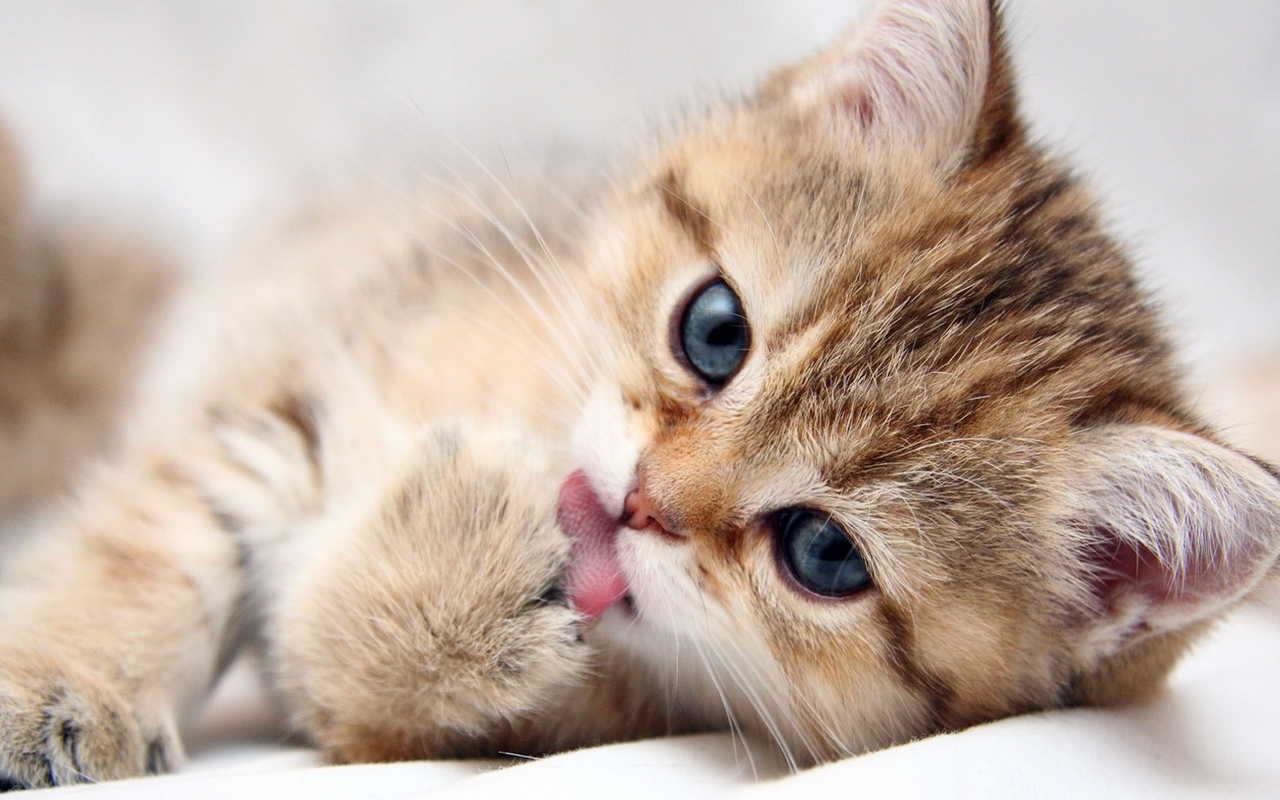 Pellentesque vel nulla sapien. Etiam et enim enim. Sed ultrices libero mauris, nec euismod erat laoreet quis. Proin iaculis turpis sapien, id lacinia quam commodo suscipit. Pellentesque habitant morbi tristique senectus et netus et malesuada fames ac turpis egestas. Vestibulum pretium est efficitur lorem volutpat gravida. Maecenas vitae est ornare, tristique justo ut, pretium sapien. Phasellus maximus libero in velit tincidunt, ac dictum nulla malesuada. Morbi malesuada, sem vitae faucibus volutpat, velit tellus gravida tortor, ut mattis risus orci ac tortor. Etiam efficitur a felis elementum posuere. Fusce viverra a massa sed malesuada. Nam elementum eros id felis tincidunt vulputate. Nunc interdum eros velit, sit amet faucibus neque pharetra ut. Nunc sed blandit turpis, id semper sapien. In imperdiet bibendum sapien.Chapter 3.1: Son of Lorem IpsumDuis condimentum tellus risus, ac tempus metus sodales in. Phasellus ac ante vehicula, tincidunt ligula quis, viverra magna. In sodales venenatis tellus sit amet pulvinar. Maecenas volutpat rutrum nisi, sit amet blandit nunc auctor vel. Fusce vitae dui posuere, vulputate metus sed, sagittis est. Nullam volutpat porttitor iaculis. Vivamus pulvinar metus at libero sodales, id sodales felis egestas. Quisque dignissim risus ac orci pretium iaculis. Donec sed eleifend dolor, in varius eros.Curabitur consectetur sagittis fermentum. Mauris non tristique quam, vel vestibulum justo. Cras bibendum nulla sit amet placerat cursus. Vivamus tincidunt turpis et tempor semper. Vestibulum scelerisque ultricies lectus eu iaculis. Maecenas blandit ornare augue vel lobortis. Donec et nibh ac risus lacinia bibendum. Pellentesque vitae lectus at orci lobortis tincidunt in in metus. Cras malesuada augue et mauris eleifend, a pharetra justo tempus. Nullam in tortor velit. Pellentesque in arcu dapibus, bibendum turpis vel, cursus turpis. Aliquam dui nunc, iaculis et est quis, feugiat scelerisque enim. Duis nec pharetra sem, et vestibulum quam. Aliquam erat volutpat.Proin rhoncus, massa a fringilla ultrices, diam risus bibendum purus, sit amet egestas diam leo non leo. Praesent aliquam venenatis iaculis. Vivamus pulvinar nibh vel massa accumsan placerat. Sed sagittis vulputate magna, vitae auctor mauris eleifend eget. Aliquam nec erat fermentum, auctor mi ac, tristique metus. Curabitur posuere vitae massa eu lacinia. Pellentesque at risus vitae turpis faucibus faucibus at mollis ex. Curabitur viverra arcu purus, vel ultrices ex ultrices non. Nullam convallis ut lorem ac vestibulum. Donec eget sodales magna. Donec quis convallis mauris. Sed nec mi ex.Nulla facilisi. In at metus ac erat porttitor venenatis in id dolor. Vivamus tempor viverra dignissim. Phasellus euismod enim vel ipsum condimentum, in pharetra ipsum aliquet. Donec egestas faucibus est interdum lacinia. Cras faucibus velit eget urna pulvinar molestie. Aliquam vel dictum massa. Class aptent taciti sociosqu ad litora torquent per conubia nostra, per inceptos himenaeos. Nullam sodales augue id arcu finibus accumsan. Curabitur fringilla ligula id augue rutrum, id accumsan dolor bibendum.Lorem StuffIpsum StuffEpsom SaltsLorIRegularEPsuLavenderMMSpearmintDoSTable SaltLorItSea SaltAERock SaltMTSeasoned Salt